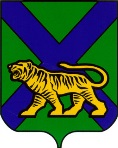 ТЕРРИТОРИАЛЬНАЯ ИЗБИРАТЕЛЬНАЯ КОМИССИЯ
ГОРОДА УССУРИЙСКАРЕШЕНИЕг. УссурийскО назначении членов территориальной избирательной комиссии города Уссурийска с правом решающего голоса ответственными за работу с автоматизированной программой «Клиент-Сбербанк» в период подготовки и проведения выборов депутатов Законодательного Собрания Приморского края В связи с назначением на 18 сентября 2016 года выборов депутатов Законодательного Собрания Приморского края, в соответствии со статьями 26, 40 Избирательного кодекса Приморского края, с учетом решения Избирательной комиссии Приморского края от 8 июня 2016 года № 2407/323 «О возложении полномочий окружных избирательных комиссий по выборам депутатов Законодательного Собрания Приморского края на территориальные избирательные комиссии», которым на территориальную избирательную комиссию города Уссурийска возложены полномочия окружной избирательной комиссии по выборам депутатов Законодательного Собрания Приморского края по одномандатному избирательному округу № 6,  территориальная избирательная комиссия города УссурийскаРЕШИЛА:1. Назначить ответственными за работу с автоматизированной программой «Клиент-Сбербанк» в период подготовки и проведения выборов депутатов Законодательного Собрания Приморского края:Хамайко Сергея Викторовича – члена территориальной избирательной комиссии города Уссурийска с правом решающего голоса, Изотову Ирину Леонидовну – члена территориальной избирательной комиссии города Уссурийска с правом решающего голоса.2. Разместить настоящее решение на официальном сайте администрации Уссурийского городского округа в разделе «Территориальная избирательная комиссия города Уссурийска» в информационно-телекоммуникационной сети «Интернет».Председатель комиссии 	                                                      О.М. МихайловаСекретарь комиссии 				                                      Г.С. Бурдыков01 июля 2016 г.                  № 56/08